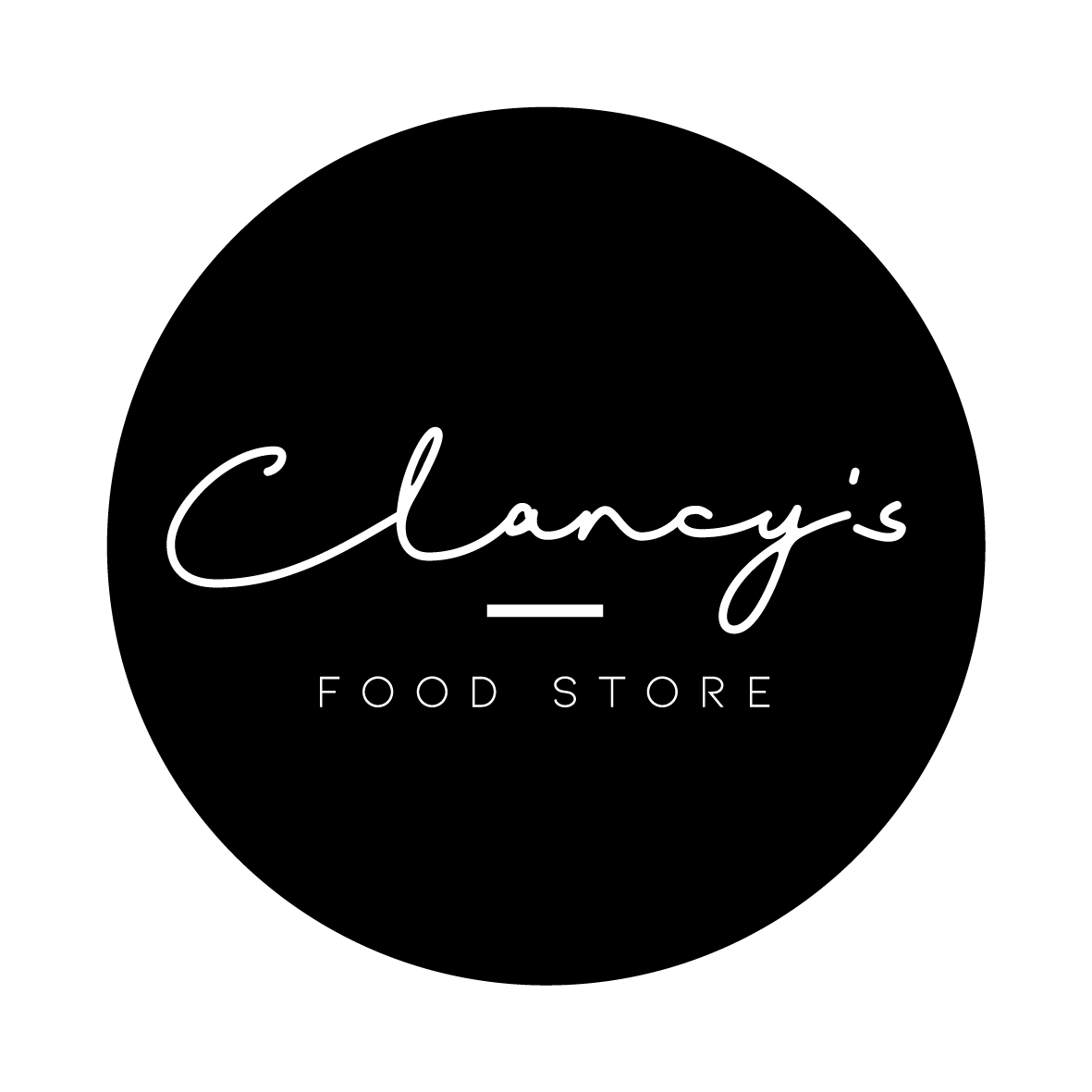 CATERING MENU591 Smollett St, Albury  p: 02 6021 0580 e: clancysfoodstorealbury@gmail.comSAVOURIESMINI SAVOURIES - (minimum order of doz)						Classic Sausage Rolls (18 pk) 				$22.90Pumpkin & Ricotta rolls (18pk)				$23.90Party Pies  (Doz)						$20.00Savoury Tartlets (Doz)					$20.00					BAGUETTES (cut & boxed into 3 or 6)			$ 11.40 Poached chicken, avo, sundried tom					Poached chicken and saladPoached chicken, celery, spring onionSmoked Ham and saladSmoked ham, pickle, cheeseSmoked salmon and capersSmoked salmon, capers, avo, cucumberRoasted vegetableRICE PAPER ROLLS (gf)					 $ 5.45 Sweet chilli chicken 						Poached chicken and avo						          VegetarianSmoked salmonSeasonalENTERTAINER SAVOURY TARTS*			 $29.90 Pumpkin, Spinach & FetaBacon, Basil oil & Cherry TomatoRoasted Vegetable Frittata (gf)* Cuts into 20 bite-size piecesSEASONAL FRUIT PLATTERS 	serves 6-12		$49.00SWEET TREATS PLATTERS	serves 6-12		$75.00CATERING MENU591 Smollett St, Albury  p: 02 6021 0580 e: clancysfoodstorealbury@gmail.comFROM THE FREEZERCURRIES				Approx	500g or 1kg servesButter ChickenGreen Chicken Curry	Beef MassamanVegetable Bean CurrySpaghetti Bolognaise SauceBEEF LASAGNE			Small 1-2	Large 8-10					$17.00		$50.00PIES					2 pack	 	4 packClassic Beef				$13		$23Gourmet Flavoured			$14		$26SEASONAL SALADS			Small 1-2	Catering 8-12Pesto Pasta				$13.90		$50.00Roast Pumpkin & QuinoaPotatoAsian SlawSeasonal GardenFROM THE PANTRYA wide selection of food using quality suppliers with a focus on local products.Please allow 24 hours notice for all catering. We will do our best to cater for your dietary needs.